NOWE ZASADY SEGREGACJI ODPADÓWPopiół wrzucać należy do oddzielnego pojemnika, wystawienie go w workach skutkować będzie nie odebraniem odpadu.Odpady wielkogabarytowe tj. meble, zużyty sprzęt elektryczny i elektroniczny, odpady remontowe, w tym gruz bez zanieczyszczeń (szkła, styropianu, waty mineralnej, gwoździ, ziemi itp.) i budowlane z wyłączeniem azbestu, papy, waty mineralnej, zużyte opony (wyłącznie z pojazdów osobowych lub dostawczych do 3,5 T ładowności), przeterminowane leki i chemikalia odbierane będą spod posesji w formie wystawki raz w roku.Punkt Selektywnej Zbiórki Odpadów Komunalnych (PSZOK):Niemce, ul. Przemysłowa 1, czynny w sobotę (oprócz świąt), w godzinach 8.00- 14.00Na PSZOK’u oddawać można wszystkie frakcje odpadów, oprócz frakcji zmieszanej.Nowe zasady segregacji odpadów w Gminie Niemce zaczną obowiązywać od 1 kwietnia 2018 r. zgodnie z Rozporządzeniem Ministra Środowiska z dnia 29 grudnia 2016 r. w sprawie szczegółowego sposobu zbierania wybranych frakcji odpadów.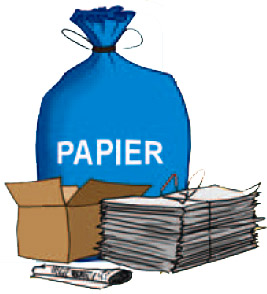 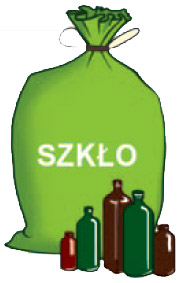 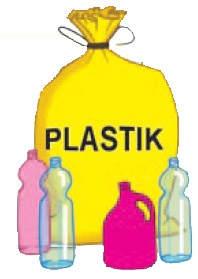 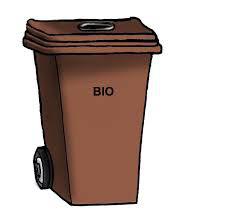 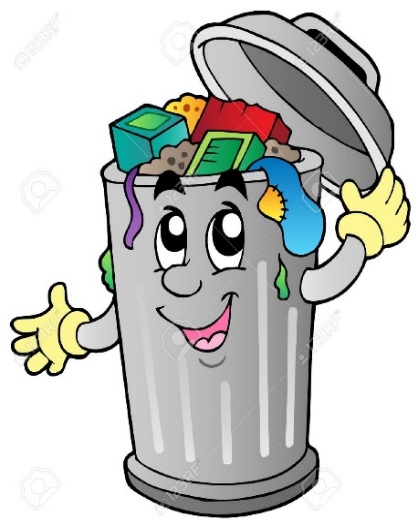 Papier i tekturaSzkło bezbarwne i kolorowePlastik i metale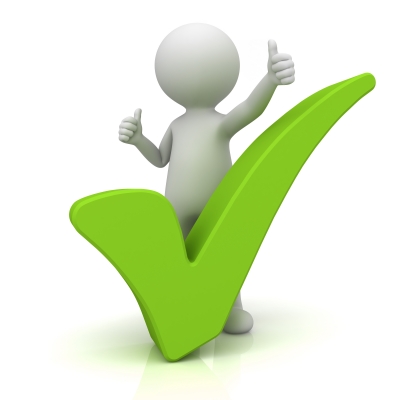 Odpady ulegające biodegradacjiOdpady zmieszaneWRZUCAMYGazety, książki, czasopisma, zeszyty,Papierowe torby i workiKartony i pudełka,Tekturę.Butelki i słoiki bez kapsli i nakrętekSzklane opakowania.Butelki po napojach typu pet,Opakowania wielomateriałowe w tym kartony po sokach i mlekuOpakowania plastikowePuszki aluminioweOpakowania metalowePlastikowe torby, worki i reklamówkiArtykuły gospodarstwa domowego z plastiku np. miski, wiadra.Trawę,Liście,Drobne gałązki,Odpady kuchenne w tym skorupki jajek, fusy oraz papierowe filtry po kawie i herbacie,Resztki owoców i warzyw,Nienadające się do spożycia owoce i warzywa,Kwiaty bez ziemi.Wszystko to czego nie można odzyskać w procesie recyklingu, z wyłączeniem odpadów niebezpiecznych.Np. potłuczone szkło, lustra, porcelana i ceramika, potłuczone szyby, zabrudzony bądź zatłuszczony papier, kalki, tapety, odpady higieniczne, zużyta odzież i obuwie, styropian ze sprzętu AGD i RTV.NIE WRZUCAMYZabrudzonego i tłustego papieru,Kartonów pokrytych folią aluminiową (np. kartony po mleku i napojach),Kalki,Tapet.Luster,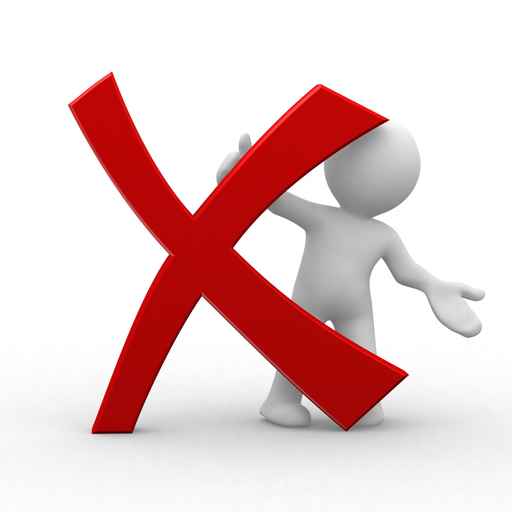 Szyb,Żarówek i świetlówek,Potłuczonego szkła,Porcelany i ceramiki.Pojemniki po środkach ochrony roślin, olejach silnikowych i innych chemikaliach,Buteleczek po syropach i opakowań po lekarstwach,Baterii,Puszek po farbach,Styropianu,Gumy.Odpadów higienicznych (np. pieluchy),Płynnych odpadów kuchennych.Pojemników po chemikaliach i lekach,Przeterminowanych leków,Baterii,Puszek po farbach,Żarówek i świetlówek,Styropianu budowlanegoUwagiKartony i pudełka wyrzucać należy bez elementów plastikowych i metalowych.Butelki i słoiki należy opróżnić, wyrzucać bez nakrętek i kapsli.Opróżnij, zgnieć butelki i puszki przed włożeniem ich do pojemnika.Wystawiane worki należy zapełniać w całości.Wystawiane worki należy zapełniać w całości.Wystawiane worki należy zapełniać w całości.Wystawiane worki należy zapełniać w całości.Wystawiane worki należy zapełniać w całości.Wystawiane worki należy zapełniać w całości.